Who we are•	ICL is a thriving congregation, growing in numbers, in heart for the Kingdom of God and  in service together. We are united by our desire to love and serve God through Jesus Christ and to worship Him in English. We come from six continents, more than thirty countries, and who knows how many denominational backgrounds. We work hard to maintain the unity of the Spirit in the bond of peace.•	Our programme is developed to foster a sense of family across all age groups. We trust God will bless you throughout the coming season with the warmth of His love as well as the warmth of the sun.               Pastor Paul HouiellebecqFor enquiries about events in the ICL building, please contact the Stewardship Team: Dave Speicher            		Susan Zimmermann		Marianne Van Kleeff		For enquiries about external events, training and general enquiries, please contact the Church Council:Einar Wilder- Smith	            Veronica Wildhaber		Ruth Ahiabor			 via  Denise Mattsson, ICL Church Secretary,  at admin@icl.ch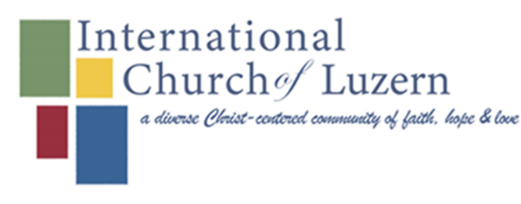 ICL SPRING/SUMMER PROGRAMME 2021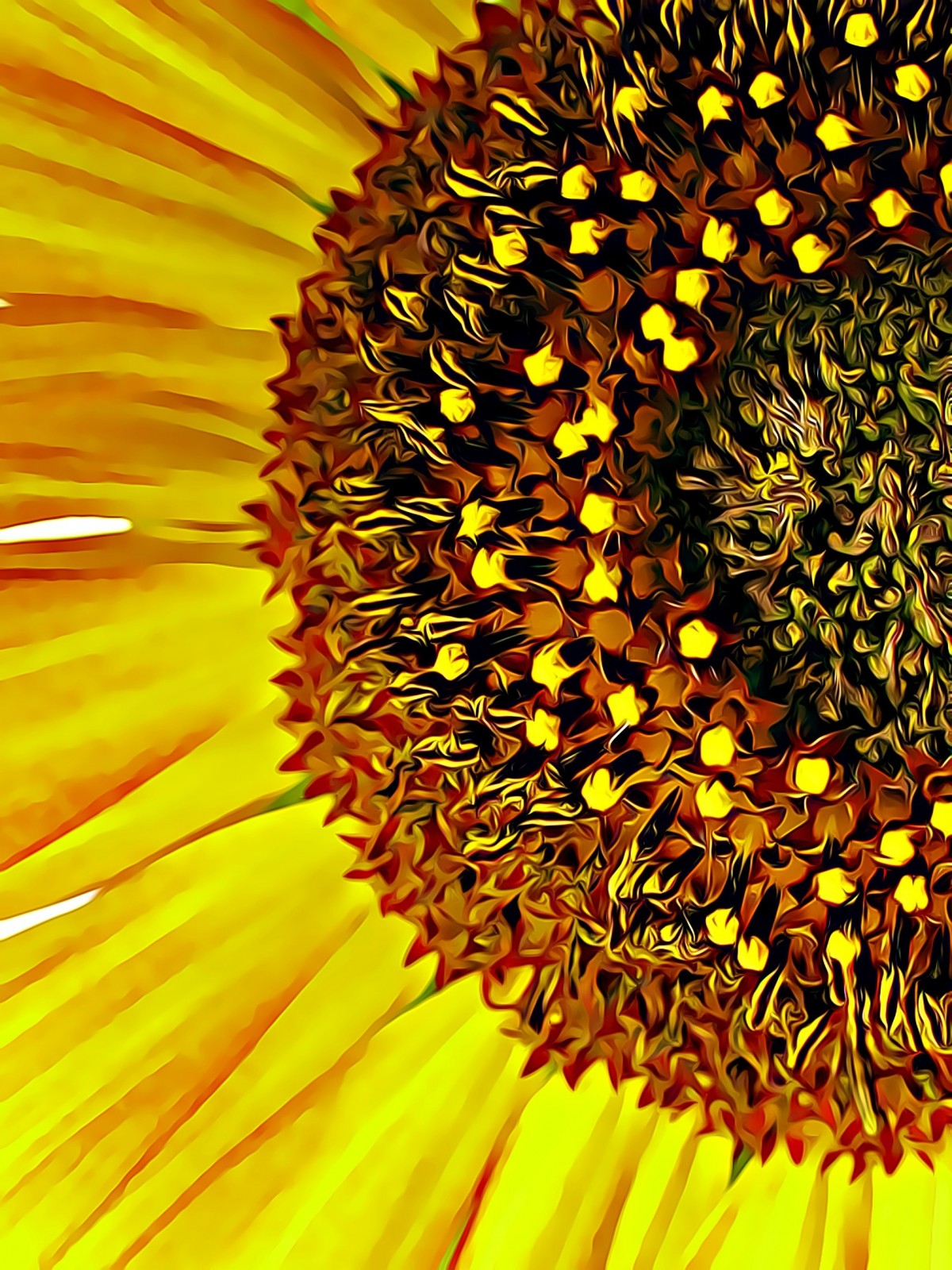   MAY-AUGUST   Contact Us   Zähringerstrasse 7     6003 Luzern    Phone: +41 77 5000106    Email: pastor@icl.ch/ admin@icl.ch     Web:   www.icl.chSunday worship 10:30am, May 2,16,23,30, June 6   Sermon series: The signs of Jesus as the Messiah from John’s Gospel. Highlights:Sun. 9th May Mothers’ Day service & MEMBERSHIP SUNDAY Sun. 16th May Asian Themed Service. Preacher: Patrick Kang (Jn 6:5-14)Sun 30th May, Preacher: Einar Wilder-Smith: Healing the man born blind (Jn 9:1-7)Sunday 6th June Fathers’ Day service    Raising Lazarus (Jn 11:1-45).Sunday 13th June Guest Speaker: Rev. Martin Allen from WalesSunday 20th June OPEN AIR CHURCH SERVICE 10:30am  FeierPlatz,  Flüeli-Ranft,          6073 Sachseln  ( no meeting at ICL) Bring packed lunch or BBQ food and stay afterSunday 27th June begins a new series on The Character of GodSunday 25th July BAPTISM SERVICE and church picnic after usual church meeting  on water’s edge by Richard Wagner Museum. Please let Pastor know if you wish to be baptised.Sunday 1st August Swiss National Day. Come dressed in  something SwissMonthly Saturday  Prayer and Worship meetings led by Juhee 17.00 - 19.00 ICL May 22, June 26, July 24.  For details, contact Juhee:  mbiz.juhee@gmail.comSocial EventsSaturday 1st May WALK Loop from Baldegg It’s about 5 hours with lunch and mini breaks Contact Laura on 041 762972434 for this and other walk detailsSunday 2nd May After Church sale of items from ICL storage – led by S.T.Sunday 9th May 12:30pm Young Families’ hosting Picnic/BBQ  after Church, Obergutsch Spielplatz. All invitedSaturday 29th May Walk around Lake Hallwilersee   4-5  hours with breaks Saturday 19th June Lake Sempach walk: Circular path 6 hours walk and breaksSaturday July 3rd Over Seventy’s Afternoon Tea 2:30-4pm at church (Covid- permitting). A fun-filled afternoon for all our more senior members!Saturday 7th August River Rafting on the River Aare. Leave church 9:45am Sign up sheet in church or email pastor@ icl.ch. 20-25 CHF per person. 24 places in 6-  person inflatables. A wonderful day on the river. Approx. 4 hours inc. 1 hour lunch stop on river side. Bring food and drink. BBQ. Back around 5pm in Luzern.Small GroupsYoung Adults Sundays after Church- contact Patrick Kang; patrickkang2804@gmail.comLadies Prayer and Bible Study meetings - Wednesdays 13:30-15:30 at ICL  Contact Katia Du Bios for details: katia.phone@gmail.comMen’s Pizza nights, Friday evenings monthly TBATraining11-13th June Small Group training with Rev. Martin Allen    Please sign up to attend online or in church. Warmly recommended for all who want to help us deepen fellowship together. A separate programme is availableMarriage Enhancement Training – 4 -5 weeks in September – led by Christian and Veronica Wildhaber. Contact mrswildhaber@hotmail.com for detailsEmerging & existing Leadership Training with John Maxwell material. Part 1 -  Over 3 weekends Oct. 2021- Jan 2022. Contact Pastor Paul for detailsAdvance notices
A 3 day walk with organised accommodation is also being considered for the summer – End July. Please contact Laura if interestedPossible October Family week/weekend  – if interested, please contact Danny Sonderegger. dannycornerdanny@gmail.com Location: Jugendhaus Seewis (JHS), 7212 Seewis im Prättigau ( jhs.ch)Sunday 21st November The Americas Themed service with possible church social on or around Thanksgiving Day